寒假前老師的小小提醒這個學期是九十九個上課的日子，而五年級生涯也過了一半，回頭看看自己，你是否成長了？接下來就是寒假假期，當中也會遇到華人看重的農曆年，俗語常說新年要有新希望，對新的一年的自己，你又有什麼期許？不過在放假前，老師不免俗的要嘮叨幾句，也要提醒大家幾件事：一、五年級老師們共同規劃的寒假作業，要利用時間完成。(請參閱寒假作業通知，封面要著色)二、假期自108/1/19(六)起至108/2/10止(日)，開學日108/2/11(一)即正式上課日的整天課程。三、個人健康、遊戲安全都很重要，要為所當為。四、好好享受你的假期吧！下學期我們一起努力繼續向前邁進！語文競賽武場參賽選手國語演說：睿勻、苡玲國語朗讀：子崴、霈恩閩南語演說：念庭、子崴閱南語朗讀：竣翌、靖雅英語說故事：亮銓、睿勻感謝以上不管是自願還是被老師指定的孩子，代表94狂前往參賽，不要有壓力，把最好的表現展現出來，對得起自己，都是值得肯定的。比賽時間定在下學期，代表選手別忘了，寒假時要利用時間練習喔！本學期班費結餘學期初向每位學生收取兩仟元的班費，截至108年元月17日的總結餘為31330元，也就是每生的運用經費為約1080元，將留至下學期續用。班費花用明細，請至班網的收支簿(網址：http://class.tn.edu.tw/181，或使用如下QR Code 前往檢視。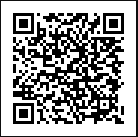 期末跳蚤市場首先要鼓勵94狂的孩子們，在活動前投票決定本次的義賣金額將全數投作公益行列。義賣總金額為NT：1297元，感謝提供物品有心意的大家！原定依分組顧攤時間，擔任叫賣人員，不過A、B兩組有許多厲害的銷售人員，讓班上早早”完售”，讓老師輕鬆到忘了拍照，雖然拍的照片不多，還是歡迎進入班網看看囉！題外話班網具有留言簿的功能，歡迎寒假假期在留言簿上與同學進行問題交流，請注意不合適的內容，是會被刪除喔！登入帳號：中文姓名加上學號陳大沛103999，密碼：西元生日2019-09-31。2/11開學不見不散喔！